Приказ Министерства здравоохранения РФ от 3 декабря 2012 г. N 1006н
"Об утверждении порядка проведения диспансеризации определенных групп взрослого населения"В соответствии со статьей 46 Федерального закона от 21 ноября 2011 г. N 323-ФЗ "Об основах охраны здоровья граждан в Российской Федерации" (Собрание законодательства Российской Федерации, 2011, N 48, ст. 6724; 2012, N 26, ст. 3442, 3446) приказываю:Утвердить порядок проведения диспансеризации определенных групп взрослого населения согласно приложению.Зарегистрировано в Минюсте РФ 1 апреля 2013 г.Регистрационный N 27930Приложение
к приказу Министерства здравоохранения РФ
от 3 декабря 2012 г. N 1006нПорядок
проведения диспансеризации определенных групп взрослого населения1. Настоящий Порядок регулирует вопросы, связанные с проведением в медицинских организациях диспансеризации следующих групп взрослого населения (в возрасте 18 лет и старше):1) работающие граждане;2) неработающие граждане;3) обучающиеся в образовательных организациях по очной форме.Настоящий Порядок не применяется в случаях, когда законодательными и иными нормативными правовыми актами Российской Федерации установлен иной порядок проведения диспансеризации отдельных категорий граждан.2. Диспансеризация представляет собой комплекс мероприятий, в том числе медицинский осмотр врачами нескольких специальностей и применение необходимых методов обследования, осуществляемых в отношении определенных групп населения в соответствии с законодательством Российской Федерации*(1).3. Диспансеризация взрослого населения проводится путем углубленного обследования состояния здоровья граждан в целях:1) раннего выявления хронических неинфекционных заболеваний (состояний), являющихся основной причиной инвалидности и преждевременной смертности населения Российской Федерации (далее - хронические неинфекционные заболевания), основных факторов риска их развития (повышенный уровень артериального давления, дислипидемия, повышенный уровень глюкозы в крови, курение табака, пагубное потребление алкоголя, нерациональное питание, низкая физическая активность, избыточная масса тела или ожирение), а также потребления наркотических средств и психотропных веществ без назначения врача;2) определения группы состояния здоровья, необходимых профилактических, лечебных, реабилитационных и оздоровительных мероприятий для граждан с выявленными хроническими неинфекционными заболеваниями и (или) факторами риска их развития, граждан с иными заболеваниями (состояниями), а также для здоровых граждан;3) проведения краткого профилактического консультирования граждан с выявленными хроническими неинфекционными заболеваниями и (или) факторами риска их развития и здоровых граждан, а также проведения индивидуального углубленного профилактического консультирования и группового профилактического консультирования (школ пациента) граждан с высоким и очень высоким суммарным сердечно-сосудистым риском;4) определения группы диспансерного наблюдения граждан с выявленными хроническими неинфекционными заболеваниями и иными заболеваниями (состояниями), а также граждан с высоким и очень высоким суммарным сердечно-сосудистым риском.ГАРАНТ:Нумерация пунктов приводится в соответствии с источником5. Диспансеризация проводится 1 раз в 3 года в возрастные периоды, предусмотренные приложением N 1 к настоящему Порядку*(2), за исключением инвалидов Великой Отечественной войны*(3), лиц, награжденных знаком "Жителю блокадного Ленинграда" и признанных инвалидами вследствие общего заболевания, трудового увечья и других причин (кроме лиц, инвалидность которых наступила вследствие их противоправных действий)*(4), которые проходят диспансеризацию ежегодно вне зависимости от возраста.Перечень осмотров врачами-специалистами (фельдшером или акушеркой), исследований и иных медицинских мероприятий, проводимых в рамках диспансеризации в зависимости от возраста и пола гражданина (объем диспансеризации), определяется в соответствии с приложением N 1 к настоящему Порядку.Диспансеризация инвалидов Великой Отечественной войны, лиц, награжденных знаком "Жителю блокадного Ленинграда" и признанных инвалидами вследствие общего заболевания, трудового увечья и других причин (кроме лиц, инвалидность которых наступила вследствие их противоправных действий), проводится в объеме, соответствующем объему диспансеризации, предусмотренному приложением N 1 к настоящему Порядку для граждан ближайшей возрастной категории.6. Диспансеризация взрослого населения проводится медицинскими организациями (иными организациями, осуществляющими медицинскую деятельность) (далее - медицинская организация) независимо от организационно-правовой формы, участвующими в реализации программы государственных гарантий бесплатного оказания гражданам медицинской помощи и территориальной программы государственных гарантий бесплатного оказания гражданам медицинской помощи в части оказания первичной медико-санитарной помощи, при наличии лицензии на осуществление медицинской деятельности, предусматривающей работы (услуги) по "медицинским осмотрам профилактическим", "терапии", "акушерству и гинекологии"*(5) или "акушерству и гинекологии (за исключением вспомогательных репродуктивных технологий)", "акушерскому делу" или "лечебному делу", "офтальмологии", "неврологии", "хирургии", "рентгенологии", "клинической лабораторной диагностике" или "лабораторной диагностике", "функциональной диагностике", "ультразвуковой диагностике", "эндоскопии".В случае отсутствия у медицинской организации, осуществляющей диспансеризацию, лицензии на осуществление медицинской деятельности по отдельным видам работ (услуг), необходимым для проведения диспансеризации в полном объеме, медицинская организация заключает договор с иной медицинской организацией, имеющей лицензию на требуемые виды работ (услуг), о привлечении соответствующих медицинских работников к проведению диспансеризации.7. Гражданин проходит диспансеризацию в медицинской организации, в которой он получает первичную медико-санитарную помощь.8. Диспансеризация проводится при наличии информированного добровольного согласия гражданина или его законного представителя (в отношении лица, признанного в установленном законом порядке недееспособным, если такое лицо по своему состоянию не способно дать согласие на медицинское вмешательство), данного с соблюдением требований, установленных статьей 20Федерального закона от 21 ноября 2011 г. N 323-ФЗ "Об основах охраны здоровья граждан в Российской Федерации" (Собрание законодательства Российской Федерации 2011, N 48, ст. 6724; 2012, N 26, ст. 3442, 3446).Гражданин вправе отказаться от проведения диспансеризации в целом либо от отдельных видов медицинских вмешательств, входящих в объем диспансеризации, в соответствии со статьей 20 Федерального закона от 21 ноября 2011 г. N 323-ФЗ "Об основах охраны здоровья граждан в Российской Федерации".9. Руководитель медицинской организации и медицинские работники отделения (кабинета) медицинской профилактики (в том числе входящего в состав центра здоровья) являются ответственными за организацию и проведение диспансеризации населения, находящегося на медицинском обслуживании в медицинской организации.Врач-терапевт (врач-терапевт участковый, врач-терапевт цехового врачебного участка, врач общей практики (семейный врач)) (далее - врач-терапевт) является ответственным за организацию и проведение диспансеризации населения терапевтического, в том числе цехового, участка (участка врача общей практики (семейного врача)), обслуживаемой территории (далее - участок).Фельдшер фельдшерского здравпункта или фельдшерско-акушерского пункта является ответственным за проведение диспансеризации населения фельдшерского участка в случае возложения на него отдельных функций лечащего врача по непосредственному оказанию медицинской помощи пациенту в период наблюдения за ним и его лечения, в том числе по проведению диспансеризации, в порядке, установленном приказом Министерства здравоохранения и социального развития Российской Федерации от 23 марта 2012 г. N 252н "Об утверждении Порядка возложения на фельдшера, акушерку руководителем медицинской организации при организации оказания первичной медико-санитарной помощи и скорой медицинской помощи отдельных функций лечащего врача по непосредственному оказанию медицинской помощи пациенту в период наблюдения за ним и его лечения, в том числе по назначению и применению лекарственных препаратов, включая наркотические лекарственные препараты и психотропные лекарственные препараты" (зарегистрирован Министерством юстиции Российской Федерации 28 апреля 2012 г., регистрационный N 23971).10. Основными задачами врача-терапевта при проведении диспансеризации являются:1) составление списков граждан, подлежащих диспансеризации в текущем календарном году, и плана проведения диспансеризации на текущий календарный год с учетом возрастной категории граждан;2) активное привлечение населения участка к прохождению диспансеризации, информирование об ее целях и задачах, объеме проводимого обследования и графике работы подразделений медицинской организации, участвующих в проведении диспансеризации, необходимых подготовительных мероприятиях, а также повышение мотивации граждан к прохождению диспансеризации, в том числе путем проведения разъяснительных бесед на уровне семьи, организованного коллектива;3) проведение медицинского осмотра гражданина по итогам первого и второго этапов диспансеризации, установление диагноза заболевания (состояния), определение группы состояния здоровья, группы диспансерного наблюдения (с учетом заключений врачей-специалистов), назначение необходимого лечения, при наличии медицинских показаний направление на дополнительные диагностические исследования, не входящие в объем диспансеризации, для получения специализированной, в том числе высокотехнологичной, медицинской помощи, на санаторно-курортное лечение;4) проведение краткого профилактического консультирования, направление граждан с выявленными факторами риска развития хронических неинфекционных заболеваний в отделение (кабинет) медицинской профилактики или центр здоровья для оказания медицинской помощи по коррекции указанных факторов риска;5) участие в оформлении (ведении) медицинской документации, в том числе паспорта здоровья по форме, утвержденной в соответствии с пунктом 11 части 2 статьи 14 Федерального закона от 21 ноября 2011 г. N 323-ФЗ "Об основах охраны здоровья граждан в Российской Федерации" (далее - паспорт здоровья);6) подведение итогов диспансеризации.11. Основными задачами отделения (кабинета) медицинской профилактики медицинской организации, в том числе находящегося в составе центра здоровья, при проведении диспансеризации являются:1) участие в информировании населения, находящегося на медицинском обслуживании в медицинской организации, о проведении диспансеризации, об ее целях и задачах, проведение разъяснительной работы и мотивирование граждан к прохождению диспансеризации;2) инструктаж граждан, прибывших на диспансеризацию, о порядке ее прохождения, объеме и последовательности проведения обследования;3) выполнение доврачебных медицинских исследований первого этапа диспансеризации (опрос (анкетирование), направленный на выявление хронических неинфекционных заболеваний, факторов риска их развития, потребления наркотических средств и психотропных веществ без назначения врача, антропометрия, расчет индекса массы тела, измерение артериального давления, определение уровня общего холестерина и уровня глюкозы в крови экспресс-методом, измерение внутриглазного давления бесконтактным методом);4) определение факторов риска хронических неинфекционных заболеваний на основании диагностических критериев, предусмотренных приложением N 2 к настоящему Порядку;5) формирование комплекта документов, включая заполнение маршрутной карты диспансеризации (далее - маршрутная карта), по результатам исследований, проведенных в рамках диспансеризации, для направления пациента на осмотры врачами-специалистами и врачом-терапевтом по итогам первого и второго этапов диспансеризации;6) учет граждан, прошедших каждый этап диспансеризации;7) индивидуальное углубленное профилактическое консультирование или групповое профилактическое консультирование (школа пациента) по направлению врача-терапевта для граждан, отнесенных ко II и III группам состояния здоровья, в рамках второго этапа диспансеризации;8) разъяснение гражданину с высоким риском развития угрожающего жизни заболевания (состояния) или его осложнения, а также лицам, совместно с ним проживающим, правил действий при их развитии, включая своевременный вызов бригады скорой медицинской помощи;9) заполнение паспортной части и, по согласованию с врачом-терапевтом, других разделов паспорта здоровья.12. Диспансеризация проводится в два этапа.12.1. Первый этап диспансеризации (скрининг) проводится с целью выявления у граждан признаков хронических неинфекционных заболеваний, факторов риска их развития, потребления наркотических средств и психотропных веществ без назначения врача, а также определения медицинских показаний к выполнению дополнительных обследований и осмотров врачами-специалистами для уточнения диагноза заболевания (состояния) на втором этапе диспансеризации, и включает в себя:1) опрос (анкетирование), направленный на выявление хронических неинфекционных заболеваний, факторов риска их развития, потребления наркотических средств и психотропных веществ без назначения врача (далее - анкетирование);2) антропометрию (измерение роста стоя, массы тела, окружности талии), расчет индекса массы тела;3) измерение артериального давления;4) определение уровня общего холестерина в крови экспресс-методом (допускается лабораторный метод);5) определение уровня глюкозы в крови экспресс-методом (допускается лабораторный метод);6) определение суммарного сердечно-сосудистого риска (для граждан в возрасте до 65 лет);7) электрокардиографию в покое (для мужчин в возрасте старше 35 лет, для женщин в возрасте 45 лет и старше, а для мужчин в возрасте до 35 лет и женщин в возрасте до 45 лет - при первичном прохождении диспансеризации);8) осмотр фельдшера (акушерки), включая взятие мазка с шейки матки на цитологическое исследование (для женщин)*(6);9) флюорографию легких*(7);10) маммографию (для женщин в возрасте 39 лет и старше)*(8);11) клинический анализ крови (в объеме не менее определения концентрации гемоглобина в эритроцитах, количества лейкоцитов и скорости оседания эритроцитов);12) клинический анализ крови развернутый (для граждан в возрасте 39 лет и старше с периодичностью 1 раз в 6 лет вместо клинического анализа крови);13) анализ крови биохимический общетерапевтический (в объеме не менее определения уровня общего белка, альбумина, фибриногена, креатинина, общего билирубина, аспартат-аминотрансаминазы, аланин-аминотрансаминазы, глюкозы, холестерина, натрия, калия) (для граждан в возрасте 39 лет и старше с периодичностью 1 раз в 6 лет вместо исследований, предусмотренныхподпунктами 4 и 5 настоящего пункта);14) общий анализ мочи;15) исследование кала на скрытую кровь (для граждан в возрасте 45 лет и старше);16) определение уровня простатспецифического антигена в крови (для мужчин в возрасте старше 50 лет);17) ультразвуковое исследование органов брюшной полости (для граждан в возрасте 39 лет и старше с периодичностью 1 раз в 6 лет);18) измерение внутриглазного давления (для граждан в возрасте 39 лет и старше);19) профилактический прием (осмотр, консультация) врача-невролога (для граждан в возрасте 51 год и старше с периодичностью 1 раз в 6 лет);20) прием (осмотр) врача-терапевта, включающий определение группы состояния здоровья, группы диспансерного наблюдения (с учетом заключения врача-невролога), проведение краткого профилактического консультирования.Первый этап диспансеризации может проводиться мобильными медицинскими бригадами, осуществляющими свою деятельность в соответствии с правилами организации работы мобильных медицинских бригад, предусмотренными приложением N 8 к Положению об организации оказания первичной медико-санитарной помощи взрослому населению, утвержденному приказомМинистерства здравоохранения и социального развития Российской Федерации от 15 мая 2012 г. N 543н (зарегистрирован Министерством юстиции Российской Федерации 27 июня 2012 г., регистрационный N 24726).Граждане, нуждающиеся по результатам первого этапа диспансеризации в дополнительном обследовании, индивидуальном углубленном профилактическом консультировании или групповом профилактическом консультировании (школа пациента), направляются врачом-терапевтом на второй этап диспансеризации.12.2. Второй этап диспансеризации проводится с целью дополнительного обследования и уточнения диагноза заболевания (состояния), проведения углубленного профилактического консультирования и включает в себя:1) дуплексное сканирование брахицефальных артерий (в случае наличия указания или подозрения на ранее перенесенное острое нарушение мозгового кровообращения по результатам анкетирования, по назначению врача-невролога, а также для мужчин в возрасте 45 лет и старше и женщин в возрасте старше 55 лет при наличии комбинации трех факторов риска развития хронических неинфекционных заболеваний: повышенный уровень артериального давления, дислипидемия, избыточная масса тела или ожирение);2) эзофагогастродуоденоскопию (для граждан в возрасте старше 50 лет при выявлении по результатам анкетирования жалоб, свидетельствующих о возможном онкологическом заболевании верхних отделов желудочно-кишечного тракта, или отягощенной наследственности по онкологическим заболеваниям органов желудочно-кишечного тракта);3) осмотр (консультация) врача-невролога (в случае указания или подозрения на ранее перенесенное острое нарушение мозгового кровообращения по результатам анкетирования у граждан, не находящихся под диспансерным наблюдением по данному поводу, а также для граждан, не прошедших осмотр врача-невролога на первом этапе диспансеризации);4) осмотр (консультация) врача-хирурга или врача-уролога (для мужчин в возрасте старше 50 лет при впервые выявленном повышении уровня простатспецифического антигена в крови и (или) выявлении по результатам анкетирования жалоб, свидетельствующих о возможных заболеваниях предстательной железы);5) осмотр (консультация) врача-хирурга или врача-колопроктолога (для граждан в возрасте 45 лет и старше при положительном анализе кала на скрытую кровь);6) колоноскопию или ректороманоскопию (для граждан в возрасте 45 лет и старше по назначению врача-хирурга или врача-колопроктолога);7) определение липидного спектра крови (уровень общего холестерина, холестерина липопротеидов высокой плотности, холестерина липопротеидов низкой плотности, триглицеридов) (для граждан с выявленным повышением уровня общего холестерина в крови);8) осмотр (консультация) врача-акушера-гинеколога (для женщин с выявленными патологическими изменениями по результатам цитологического исследования мазка с шейки матки и (или) маммографии);9) определение концентрации гликированного гемоглобина в крови или тест на толерантность к глюкозе (для граждан с выявленным повышением уровня глюкозы в крови);10) осмотр (консультация) врача-офтальмолога (для граждан в возрасте 39 лет и старше, имеющих повышенное внутриглазное давление);11) прием (осмотр) врача-терапевта, включающий определение группы состояния здоровья, группы диспансерного наблюдения (с учетом заключений врачей-специалистов), а также направление граждан при наличии медицинских показаний на индивидуальное углубленное профилактическое консультирование или групповое профилактическое консультирование (школа пациента), для получения специализированной, в том числе высокотехнологичной, медицинской помощи, на санаторно-курортное лечение;12) индивидуальное углубленное профилактическое консультирование или групповое профилактическое консультирование (школа пациента) в отделении (кабинете) медицинской профилактики или центре здоровья (для граждан с выявленными факторами риска развития хронических неинфекционных заболеваний по направлению врача-терапевта).13. При наличии у гражданина результатов осмотров, исследований или сведений об иных медицинских мероприятиях, входящих в объем диспансеризации согласно пунктам 12.1 и 12.2 настоящего Порядка, которые выполнялись в течение 12 месяцев, предшествующих месяцу проведения диспансеризации, решение о необходимости повторного осмотра, исследования или мероприятия в рамках диспансеризации принимается индивидуально с учетом всех имеющихся результатов обследования и состояния здоровья гражданина.14. При выявлении у гражданина в процессе диспансеризации медицинских показаний к проведению исследований, осмотров и мероприятий, не входящих в объем диспансеризации в соответствии с настоящим Порядком, они назначаются и выполняются гражданину с учетом положений порядков оказания медицинской помощи по профилю выявленного или предполагаемого заболевания (состояния) и стандартов медицинской помощи, утвержденных в соответствии с частью 2 статьи 37 Федерального закона от 21 ноября 2011 г. N 323-ФЗ "Об основах охраны здоровья граждан в Российской Федерации".15. Результаты осмотров врачами и исследований, проведенных во время диспансеризации, вносятся в маршрутную карту, которая подшивается в учетную форму N 025/у-04 "Медицинская карта амбулаторного больного", утвержденную приказом Министерства здравоохранения и социального развития Российской Федерации от 22 ноября 2004 г. N 255 (зарегистрирован Министерством юстиции Российской Федерации 14 декабря 2004 г., регистрационный N 6188) (далее - медицинская карта амбулаторного больного).Результаты иных исследований и осмотров, не включенных в маршрутную карту, вносятся в медицинскую карту амбулаторного больного с пометкой "Диспансеризация".16. На основе сведений о прохождении гражданином диспансеризации медицинским работником отделения (кабинета) медицинской профилактики заполняется "Карта учета диспансеризации (профилактических медицинских осмотров)" по форме, утвержденной в соответствии с пунктом 11 части 2 статьи 14 Федерального закона от 21 ноября 2011 г. N 323-ФЗ "Об основах охраны здоровья граждан в Российской Федерации".Информация о проведении диспансеризации и ее результаты вносятся врачом-терапевтом в паспорт здоровья, который выдается гражданину.17. Для определения по результатам диспансеризации группы состояния здоровья гражданина и планирования тактики его медицинского наблюдения используются следующие критерии:I группа состояния здоровья - граждане, у которых не установлены хронические неинфекционные заболевания, отсутствуют факторы риска развития таких заболеваний или имеются указанные факторы риска при низком или среднем суммарном сердечно-сосудистом риске и которые не нуждаются в диспансерном наблюдении по поводу других заболеваний (состояний).Таким гражданам проводится краткое профилактическое консультирование, коррекция факторов риска развития хронических неинфекционных заболеваний врачом-терапевтом, медицинским работником отделения (кабинета) медицинской профилактики или центра здоровья.II группа состояния здоровья - граждане, у которых не установлены хронические неинфекционные заболевания, имеются факторы риска развития таких заболеваний при высоком или очень высоком суммарном сердечно-сосудистом риске и которые не нуждаются в диспансерном наблюдении по поводу других заболеваний (состояний).Таким гражданам проводится коррекция факторов риска развития хронических неинфекционных заболеваний в отделении (кабинете) медицинской профилактики или центре здоровья, при наличии медицинских показаний врачом-терапевтом назначаются лекарственные препараты для медицинского применения в целях фармакологической коррекции указанных факторов риска. Эти граждане подлежат диспансерному наблюдению врачом (фельдшером) отделения (кабинета) медицинской профилактики.III группа состояния здоровья - граждане, имеющие заболевания (состояния), требующие установления диспансерного наблюдения или оказания специализированной, в том числе высокотехнологичной, медицинской помощи, а также граждане с подозрением на наличие этих заболеваний (состояний), нуждающиеся в дополнительном обследовании*(9).Такие граждане подлежат диспансерному наблюдению врачом-терапевтом, врачами-специалистами с проведением лечебных, реабилитационных и профилактических мероприятий. Гражданам, имеющим факторы риска развития хронических неинфекционных заболеваний, проводится их коррекция в отделении (кабинете) медицинской профилактики или центре здоровья.18. Основными критериями эффективности диспансеризации взрослого населения являются:1) охват диспансеризацией населения, находящегося на медицинском обслуживании в медицинской организации;2) уменьшение частоты выявления и регистрации факторов риска хронических неинфекционных заболеваний среди граждан, проходящих диспансеризацию;3) уменьшение числа граждан с первично выявленными заболеваниями на поздних стадиях их развития;4) снижение инвалидности и смертности от хронических неинфекционных заболеваний среди граждан, проходящих диспансеризацию;5) увеличение числа граждан, относящихся к I группе здоровья, и уменьшение числа граждан, относящихся ко II и III группам здоровья.19. В медицинской организации ведется учет граждан, прошедших каждый этап диспансеризации, с регистрацией осмотров врачами - специалистами, исследований и иных медицинских мероприятий, выполненных в рамках проведения диспансеризации, и осмотров, исследований, мероприятий, выполненных ранее вне рамок диспансеризации (в течение 12 месяцев, предшествующих месяцу проведения диспансеризации) и учитываемых при диспансеризации, а также отказов граждан от прохождения отдельных осмотров, исследований и мероприятий.20. Первый этап диспансеризации считается законченным в случае выполнения не менее 85% от объема обследования, установленного для данного возраста и пола гражданина (с учетом осмотров врачами-специалистами и исследований, выполненных ранее вне рамок диспансеризации (в течение 12 месяцев, предшествующих месяцу проведения диспансеризации), и отказов гражданина от прохождения отдельных осмотров и исследований).Второй этап диспансеризации считается законченным в случае выполнения осмотров врачами-специалистами, исследований и иных медицинских мероприятий, указанных в пункте 12.2 настоящего Порядка, необходимость проведения которых определена по результатам первого этапа диспансеризации._____________________________*(1) Статья 46 Федерального закона от 21 ноября 2011 г. N 323-ФЗ "Об основах охраны здоровья граждан в Российской Федерации" (Собрание законодательства Российской Федерации, 2011, N 48, ст. 6724; 2012, N 26, ст. 3442, 3446).*(2) Годом прохождения диспансеризации считается календарный год, в котором гражданин достигает соответствующего возраста.*(3) В соответствии с подпунктом 11 пункта 1 статьи 14 Федерального закона от 12 января 1995 г. N 5-ФЗ "О ветеранах" (Собрание законодательства Российской Федерации, 1995, N 3, ст. 168; 2002, N 30, ст. 3033; 2004, N 25, ст. 2480; 2005, N 19, ст. 1748; 2009, N 26, ст. 3133; N 30, ст. 3739; N 52, ст. 6403; 2010, N 19, ст. 2287; N 27, ст. 3433; N 31, ст. 4206; N 50, ст. 6609; 2011, N 47, ст. 6608).*(4) В соответствии с подпунктом 1 пункта 2 статьи 18 Федерального закона от 12 января 1995 г. N 5-ФЗ "О ветеранах" (Собрание законодательства Российской Федерации, 1995, N 3, ст. 168; 2000, N 19, ст. 2023; 2004, N 35, ст. 3607; 2005, N 1, ст. 25; N 19, ст. 1748; 2009, N 26, ст. 3133; N 52, ст. 6403; 2010, N 19, ст. 2287; N 31, ст. 4206; N 50, ст. 6609).*(5) Для лицензий на осуществление медицинской деятельности, выданных до вступления в силу постановления Правительства Российской Федерации от 16 апреля 2012 г. N 291 "О лицензировании медицинской деятельности (за исключением указанной деятельности, осуществляемой медицинскими организациями и другими организациями, входящими в частную систему здравоохранения, на территории инновационного центра "Сколково")" (Собрание законодательства Российской Федерации, 2012, N 17, ст. 1965).*(6) За исключением случаев невозможности проведения исследования по медицинским показаниям в связи с экстирпацией матки, virgo.*(7) Флюорография легких не проводится, если гражданину в течение предшествующего календарного года либо года проведения диспансеризации проводилась рентгенография (рентгеноскопия) или компьютерная томография органов грудной клетки.*(8) За исключением случаев невозможности проведения исследования по медицинским показаниям в связи с двусторонней мастэктомией.*(9) По результатам дополнительного обследования группа состояния здоровья гражданина может быть изменена.Приложение N 1
к порядку проведения диспансеризации
определенных групп взрослого населения,
утв. приказом
Министерства здравоохранения РФ
от 3 декабря 2012 г. N 1006нОбъем диспансеризацииРаздел. 1. Перечень осмотров врачами-специалистами, исследований и иных медицинских мероприятий, проводимых в рамках диспансеризации у мужчин в определенные возрастные периоды_____________________________* Для мужчин в возрасте до 35 лет при первичном прохождении диспансеризации.Раздел 2. Перечень осмотров врачами-специалистами (фельдшером, акушеркой), исследований и иных медицинских мероприятий, проводимых в рамках диспансеризации у женщин в определенные возрастные периоды_____________________________* Для женщин в возрасте до 45 лет при первичном прохождении диспансеризации.Приложение N 2
к порядку проведения диспансеризации
определенных групп взрослого населения,
утв. приказом
Министерства здравоохранения РФ
от 3 декабря 2012 г. N 1006нДиагностические критерии факторов риска развития хронических неинфекционных заболеванийПовышенный уровень артериального давления - систолическое артериальное давление равно или выше 140 мм рт.ст., диастолическое артериальное давление равно или выше 90 мм рт.ст. либо проведение гипотензивной терапии.Дислипидемия - отклонение от нормы одного или более показателей липидного обмена (общий холестерин более 5 ммоль/л; холестерин липопротеидов высокой плотности у мужчин менее 1,0 ммоль/л, у женщин менее 1,2 ммоль/л; холестерин липопротеидов низкой плотности более 3 ммоль/л; триглицериды более 1,7 ммоль/л) или проведение гиполипидемической терапии.Гипергликемия - уровень глюкозы плазмы натощак более 6,1 ммоль/л или проведение гипогликемической терапии.Курение табака - ежедневное выкуривание одной сигареты и более.Нерациональное питание - избыточное потребление пищи, жиров, углеводов, потребление поваренной соли более 5 граммов в сутки (досаливание приготовленной пищи, частое употребление соленостей, консервов, колбасных изделий), недостаточное потребление фруктов и овощей (менее 400 граммов или менее 4-6 порций в сутки).Избыточная масса тела - индекс массы тела 25-29,9 , ожирение - индекс массы тела более 30 .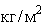 Низкая физическая активность - ходьба в умеренном или быстром темпе менее 30 минут в день.Риск пагубного потребления алкоголя и риск потребления наркотических средств и психотропных веществ без назначения врача определяется с помощью опроса (анкетирования), предусмотренного подпунктом 1 пункта 12.1 порядка проведения диспансеризации определенных групп взрослого населения, утвержденного приказом Министерства здравоохранения Российской Федерации от 3 декабря 2012 г. N 1006н.Суммарный сердечно-сосудистый риск устанавливается при отсутствии у гражданина выявленных заболеваний, связанных с атеросклерозом.МинистрВ.И. СкворцоваОсмотр, исследование, иное медицинское мероприятиеВозраст (лет)Возраст (лет)Возраст (лет)Возраст (лет)Возраст (лет)Возраст (лет)Возраст (лет)Возраст (лет)Возраст (лет)Возраст (лет)Возраст (лет)Возраст (лет)Возраст (лет)Возраст (лет)Возраст (лет)Возраст (лет)Возраст (лет)Возраст (лет)Возраст (лет)Возраст (лет)Возраст (лет)Возраст (лет)Возраст (лет)Возраст (лет)Возраст (лет)Возраст (лет)Возраст (лет)Осмотр, исследование, иное медицинское мероприятие212427303336394245485154576063666972757881848790939699Первый этап диспансеризацииПервый этап диспансеризацииПервый этап диспансеризацииПервый этап диспансеризацииПервый этап диспансеризацииПервый этап диспансеризацииПервый этап диспансеризацииПервый этап диспансеризацииПервый этап диспансеризацииПервый этап диспансеризацииПервый этап диспансеризацииПервый этап диспансеризацииПервый этап диспансеризацииПервый этап диспансеризацииПервый этап диспансеризацииПервый этап диспансеризацииПервый этап диспансеризацииПервый этап диспансеризацииПервый этап диспансеризацииПервый этап диспансеризацииПервый этап диспансеризацииПервый этап диспансеризацииПервый этап диспансеризацииПервый этап диспансеризацииПервый этап диспансеризацииПервый этап диспансеризацииПервый этап диспансеризацииПервый этап диспансеризации1. Опрос (анкетирование) на выявление хронических неинфекционных заболеваний, факторов риска их развития, потребления наркотических средств и психотропных веществ без назначения врача+++++++++++++++++++++++++++2. Измерение артериального давления+++++++++++++++++++++++++++3. Антропометрия (измерение роста стоя, массы тела, окружности талии), расчет индекса массы тела+++++++++++++++++++++++++++4. Определение уровня общего холестерина в крови экспресс-методом (допускается лабораторный метод)++++++++++++++++5. Определение уровня глюкозы в крови экспресс-методом (допускается лабораторный метод)++++++++++++++++6. Определение суммарного сердечно-сосудистого риска+++++++++++++++7. Измерение внутриглазного давления+++++++++++++++++++++8. Клинический анализ крови (в объеме не менее определения концентрации гемоглобина в эритроцитах, количества лейкоцитов и скорости оседания эритроцитов)++++++++++++++++9. Клинический анализ крови развернутый+++++++++++10. Общий анализ мочи+++++++++++++++++++++++++++11. Анализ крови биохимический общетерапевтический (в объеме не менее определения уровня общего белка, альбумина, фибриногена, креатинина, общего билирубина, аспартат-аминотрансаминазы, аланин-аминотрансаминазы, глюкозы, холестерина, натрия, калия)+++++++++++12. Определение уровня простатспецифического антигена в крови+++++++++++++++++13. Исследование кала на скрытую кровь+++++++++++++++++++14. Ультразвуковое исследование органов брюшной полости+++++++++++15. Флюорография легких+++++++++++++++++++++++++++16. Электрокардиография (в покое)*++++++++++++++++++++++17. Профилактический прием (осмотр, консультация) врача-невролога+++++++++18. Прием (осмотр) врача-терапевта, включающий определение группы состояния здоровья, группы диспансерного наблюдения (с учетом заключения врача-невролога), проведение краткого профилактического консультирования+++++++4-+++++++++++++++++++Второй этап диспансеризацииВторой этап диспансеризацииВторой этап диспансеризацииВторой этап диспансеризацииВторой этап диспансеризацииВторой этап диспансеризацииВторой этап диспансеризацииВторой этап диспансеризацииВторой этап диспансеризацииВторой этап диспансеризацииВторой этап диспансеризацииВторой этап диспансеризацииВторой этап диспансеризацииВторой этап диспансеризацииВторой этап диспансеризацииВторой этап диспансеризацииВторой этап диспансеризацииВторой этап диспансеризацииВторой этап диспансеризацииВторой этап диспансеризацииВторой этап диспансеризацииВторой этап диспансеризацииВторой этап диспансеризацииВторой этап диспансеризацииВторой этап диспансеризацииВторой этап диспансеризацииВторой этап диспансеризацииВторой этап диспансеризации1. Осмотр (консультация) врача-невролога (в случае указания или подозрения на ранее перенесенное острое нарушение мозгового кровообращения по результатам анкетирования у мужчин, не находящихся под диспансерным наблюдением по данному поводу, а также для мужчин, не прошедших осмотр врача-невролога на первом этапе диспансеризации)+++++++++++++++++++++++++++2. Осмотр (консультация) врача-хирурга или врача-колопроктолога (при положительном анализе кала на скрытую кровь)+++++++++++++++++++3. Осмотр (консультация) врача-офтальмолога (для мужчин, имеющих повышенное внутриглазное давление)+++++++++++++++++++++4. Осмотр (консультация) врача-хирурга или врача-уролога (при впервые выявленном повышении уровня простатспецифического антигена в крови и (или) выявлении по результатам анкетирования жалоб, свидетельствующих о возможных заболеваниях предстательной железы)+++++++++++++++++5. Прием (осмотр) врача-терапевта, включающий определение группы состояния здоровья, группы диспансерного наблюдения (с учетом заключений врачей-специалистов), а также направление при наличии медицинских показаний на индивидуальное углубленное профилактическое консультирование или групповое профилактическое консультирование (школа пациента), для получения специализированной, в том числе высокотехнологичной, медицинской помощи, на санаторно-курортное лечение+++++++++++++++++++++++++++6. Индивидуальное углубленное профилактическое консультирование или групповое профилактическое консультирование (школа пациента) в отделении (кабинете) медицинской профилактики или центре здоровья (для мужчин с выявленными факторами риска развития хронических неинфекционных заболеваний по направлению врача-терапевта)+++++++++++++++++++++++++++7. Определение липидного спектра крови (уровень общего холестерина, холестерина липопротеидов высокой плотности, холестерина липопротеидов низкой плотности, триглицеридов) (для мужчин с выявленным повышением уровня общего холестерина в крови)+++++++++++++++++++++++++++8. Определение уровня гликированного гемоглобина в крови или тест на толерантность к глюкозе (для мужчин с выявленным повышением уровня глюкозы в крови)+++++++++++++++++++++++++++9. Дуплексное сканирование брахицефальных артерий (в случае наличия указания или подозрения на ранее перенесенное острое нарушение мозгового кровообращения по результатам анкетирования, по назначению врача-невролога, а также для мужчин в возрасте 45 лет и старше при наличии комбинации трех факторов риска развития хронических неинфекционных заболеваний: повышенный уровень артериального давления, дислипидемия, избыточная масса тела или ожирение)+++++++++++++++++++++++++++10. Эзофагогастродуоденоскопия (при выявлении по результатам анкетирования жалоб, свидетельствующих о возможном онкологическом заболевании верхних отделов желудочно-кишечного тракта, или отягощенной наследственности по онкологическим заболеваниям органов желудочно-кишечного тракта)+++++++++++++++++11. Колоноскопия или ректороманоскопия (по назначению врача-хирурга или врача-колопроктолога)+++++++++++++++++++Осмотр, исследование, процедураВозраст (лег)Возраст (лег)Возраст (лег)Возраст (лег)Возраст (лег)Возраст (лег)Возраст (лег)Возраст (лег)Возраст (лег)Возраст (лег)Возраст (лег)Возраст (лег)Возраст (лег)Возраст (лег)Возраст (лег)Возраст (лег)Возраст (лег)Возраст (лег)Возраст (лег)Возраст (лег)Возраст (лег)Возраст (лег)Возраст (лег)Возраст (лег)Возраст (лег)Возраст (лег)Возраст (лег)Осмотр, исследование, процедура212427303336394245485154576063666972757881848790939699Первый этап диспансеризацииПервый этап диспансеризацииПервый этап диспансеризацииПервый этап диспансеризацииПервый этап диспансеризацииПервый этап диспансеризацииПервый этап диспансеризацииПервый этап диспансеризацииПервый этап диспансеризацииПервый этап диспансеризацииПервый этап диспансеризацииПервый этап диспансеризацииПервый этап диспансеризацииПервый этап диспансеризацииПервый этап диспансеризацииПервый этап диспансеризацииПервый этап диспансеризацииПервый этап диспансеризацииПервый этап диспансеризацииПервый этап диспансеризацииПервый этап диспансеризацииПервый этап диспансеризацииПервый этап диспансеризацииПервый этап диспансеризацииПервый этап диспансеризацииПервый этап диспансеризацииПервый этап диспансеризацииПервый этап диспансеризации1. Опрос (анкетирование) на выявление хронических неинфекционных заболеваний, факторов риска их развития, потребления наркотических средств и психотропных веществ без назначения врача+++++++++++++++++++++++++++2. Измерение артериального давления+++++++++++++++++++++++++++3. Антропометрия (измерение роста стоя, массы тела, окружности талии), расчет индекса массы тела+++++++++++++++++++++++++++4. Определение уровня общего холестерина в крови экспресс-методом (допускается лабораторный метод)++++++++++++++++5. Определение уровня глюкозы в крови экспресс-методом (допускается лабораторный метод)++++++++++++++++6. Определение суммарного сердечно-сосудистого риска+++++++++++++++7. Измерение внутриглазного давления+++++++++++++++++++++8. Осмотр фельдшера (акушерки), включая взятие мазка с шейки матки на цитологическое исследование+++++++++++++++++++++++++++9. Клинический анализ крови (в объеме не менее определения концентрации гемоглобина в эритроцитах, количества лейкоцитов и скорости оседания эритроцитов)++++++++++++++++10. Клинический анализ крови развернутый+++++++++++11. Общий анализ мочи+++++++++++++++++++++++++++12. Анализ крови биохимический общетерапевтический (в объеме не менее определения уровня общего белка, альбумина, фибриногена, креатинина, общего билирубина, аспартат-аминотрансаминазы, аланин-аминотрансаминазы, глюкозы, холестерина, натрия, калия)+++++++++++13. Маммография+++++++++++++++++++++14. Исследование кала на скрытую кровь+++++++++++++++++++15. Ультразвуковое исследование органов брюшной полости+++++++++++16. Флюорография легких+++++++++++++++++++++++++++17. Электрокардиография (в покое)*+++++++++++++++++++18. Профилактический прием (осмотр, консультация) врача-невролога+++++++++19. Прием (осмотр) врача-терапевта, включающий определение группы состояния здоровья, группы диспансерного наблюдения (с учетом заключения врача-невролога), проведение краткого профилактического консультирования+++++++++++++++++++++++++++Второй этап диспансеризацииВторой этап диспансеризацииВторой этап диспансеризацииВторой этап диспансеризацииВторой этап диспансеризацииВторой этап диспансеризацииВторой этап диспансеризацииВторой этап диспансеризацииВторой этап диспансеризацииВторой этап диспансеризацииВторой этап диспансеризацииВторой этап диспансеризацииВторой этап диспансеризацииВторой этап диспансеризацииВторой этап диспансеризацииВторой этап диспансеризацииВторой этап диспансеризацииВторой этап диспансеризацииВторой этап диспансеризацииВторой этап диспансеризацииВторой этап диспансеризацииВторой этап диспансеризацииВторой этап диспансеризацииВторой этап диспансеризацииВторой этап диспансеризацииВторой этап диспансеризацииВторой этап диспансеризацииВторой этап диспансеризации1. Осмотр (консультация) врача-невролога (в случае указания или подозрения на ранее перенесенное острое нарушение мозгового кровообращения по результатам анкетирования у женщин, не находящихся под диспансерным наблюдением по данному поводу, а также для женщин, не прошедших осмотр врача-невролога на первом этапе диспансеризации)+++++++++++++++++++++++++++2. Осмотр (консультация) врача-хирурга или врача-колопроктолога (при положительном анализе кала на скрытую кровь)+++++++++++++++++++3. Осмотр (консультация) врача-офтальмолога (для женщин, имеющих повышенное внутриглазное давление)+++++++++++++++++++++4. Осмотр (консультация) врача-акушера-гинеколога (для женщин с выявленными патологическими изменениями по результатам цитологического исследования мазка с шейки матки и (или) маммографии)+++++++++++++++++++++++++++5. Прием (осмотр) врача-терапевта, включающий определение группы состояния здоровья, группы диспансерного наблюдения (с учетом заключений врачей-специалистов), а также направление при наличии медицинских показаний на индивидуальное углубленное профилактическое консультирование или групповое профилактическое консультирование (школа пациента), для получения специализированной, в том числе высокотехнологичной, медицинской помощи, на санаторно-курортное лечение+++++++++++++++++++++++++++6. Индивидуальное углубленное профилактическое консультирование или групповое профилактическое консультирование (школа пациента) в отделении (кабинете) медицинской профилактики или центре здоровья (для женщин с выявленными факторами риска развития хронических неинфекционных заболеваний по направлению врача-терапевта)+++++++++++++++++++++++++++7. Определение липидного спектра крови (уровень общего холестерина, холестерина липопротеидов высокой плотности, холестерина липопротеидов низкой плотности, триглицеридов) (для женщин с выявленным повышением уровня общего холестерина в крови)+++++++++++++++++++++++++++8. Определение уровня гликированного гемоглобина в крови или тест на толерантность к глюкозе (для женщин с выявленным повышением уровня глюкозы в крови)+++++++++++++++++++++++++++9. Дуплексное сканирование брахицефальных артерий (в случае наличия указания или подозрения на ранее перенесенное острое нарушение мозгового кровообращения по результатам анкетирования, по#+++++++++++++++++++++++++++